DenmarkDenmarkDenmarkJune 2027June 2027June 2027June 2027MondayTuesdayWednesdayThursdayFridaySaturdaySunday123456Constitution Day789101112131415161718192021222324252627282930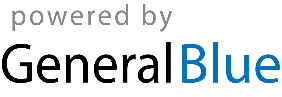 